แบบประเมินความพึงพอใจการให้บริการ คณะวิทยาการจัดการ  มหาวิทยาลัยนราธิวาสราชนครินทร์ ประจำปี 2565ตอนที่ 1 ข้อมูลทั่วไปของผู้ตอบแบบสอบถาม (กรุณาทำเครื่องหมาย / หน้าข้อความต่อไปนี้) 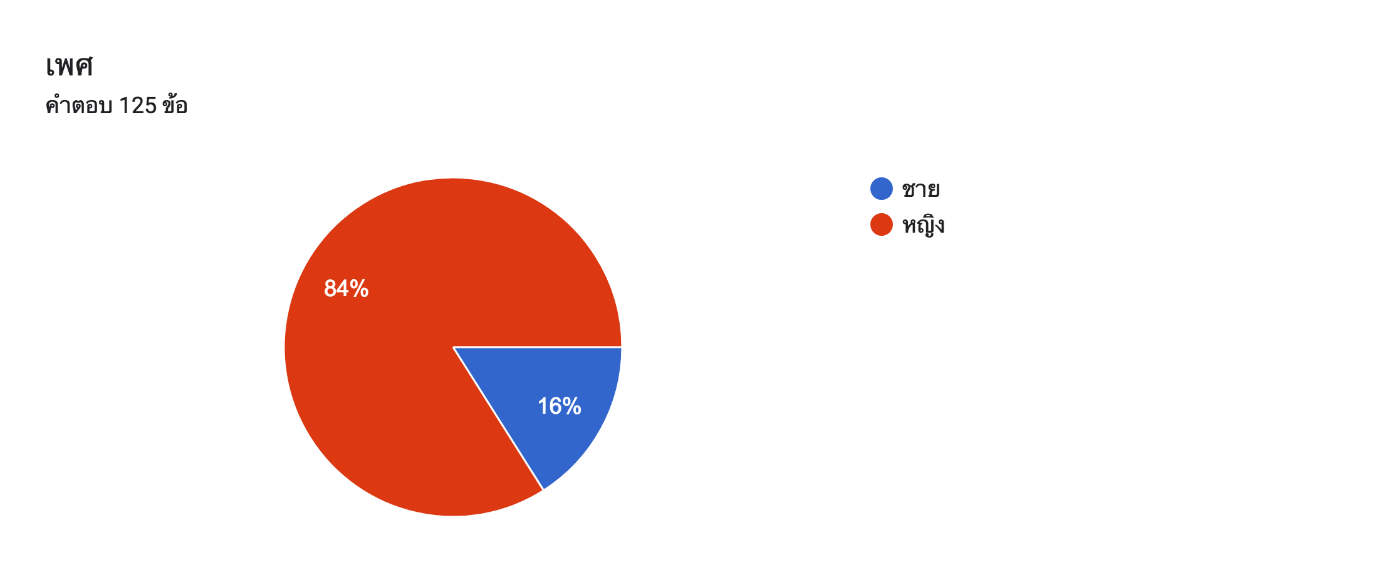 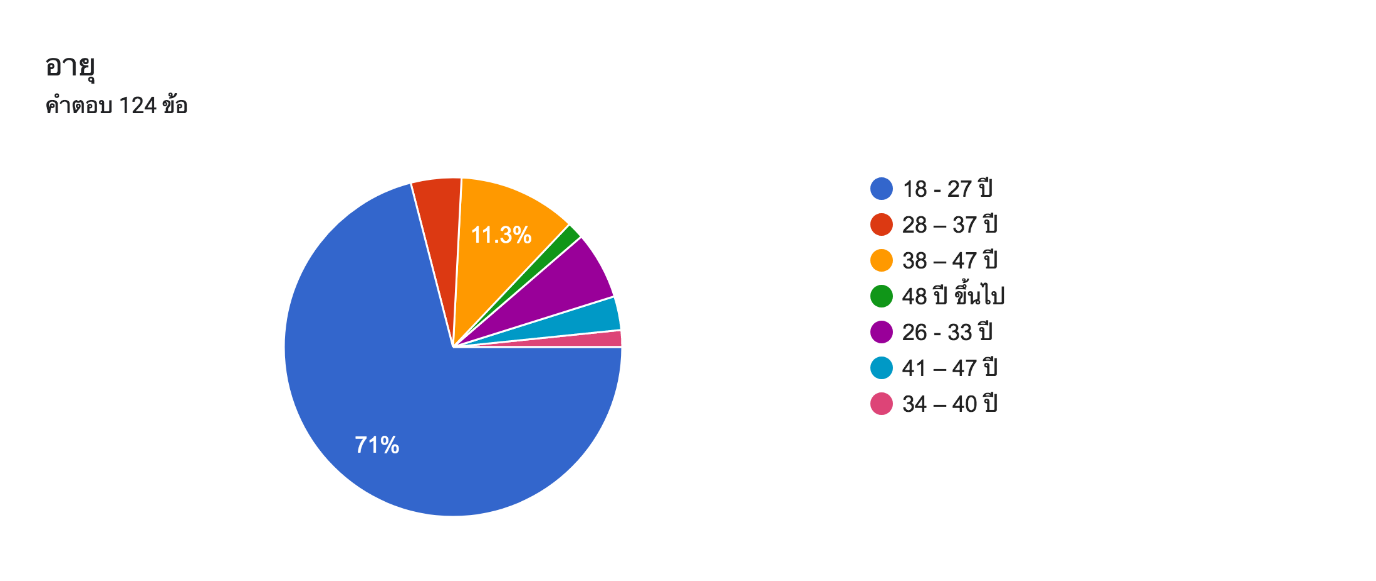 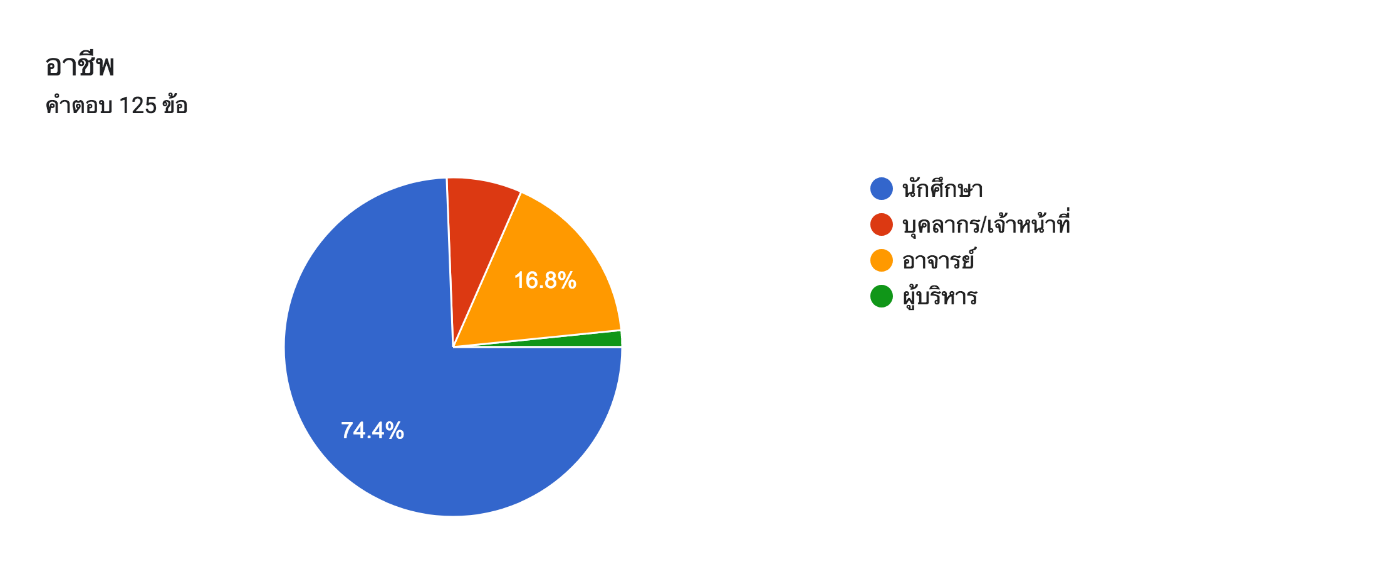 ตอนที่ 2 จงแสดงความคิดเห็นว่า และทำเครื่องหมาย / ใน( ) หากท่านมีความพึงพอใจในการให้บริการมากที่สุด 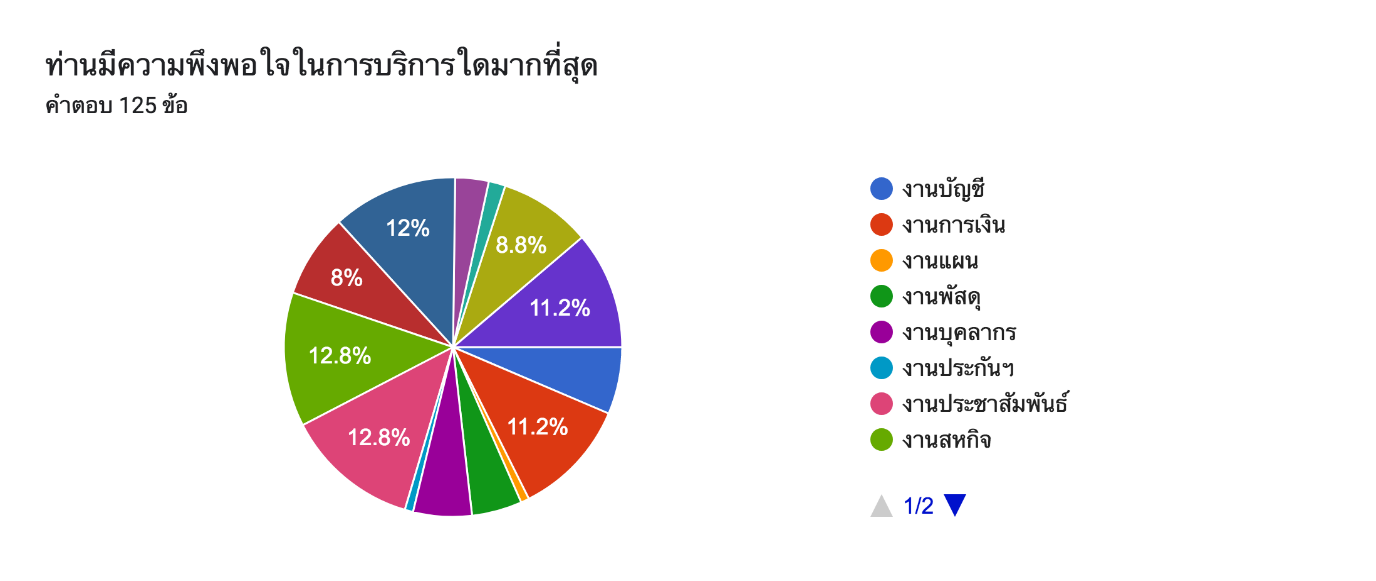 ตอนที่ 3 ความพึงพอใจในการให้บริการมากที่สุดเนื่องจาก (กรุณาทำเครื่องหมาย / ในช่องที่ตรงกับความคิดเห็นของท่านมากที่สุด) 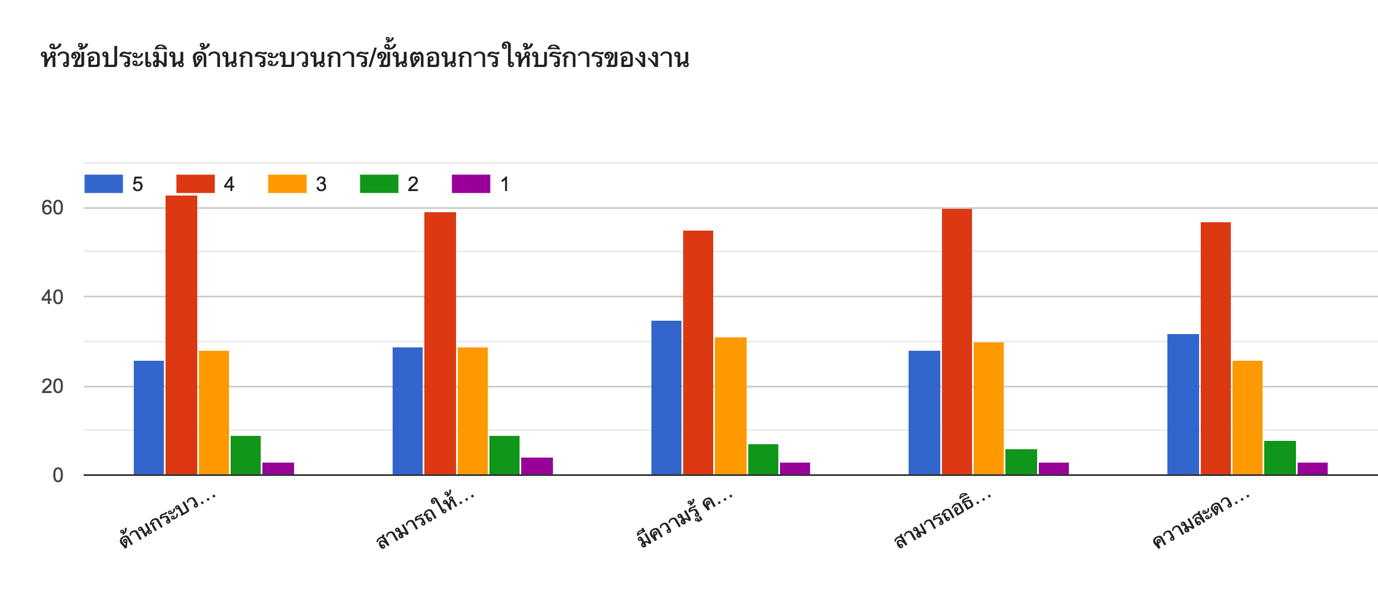 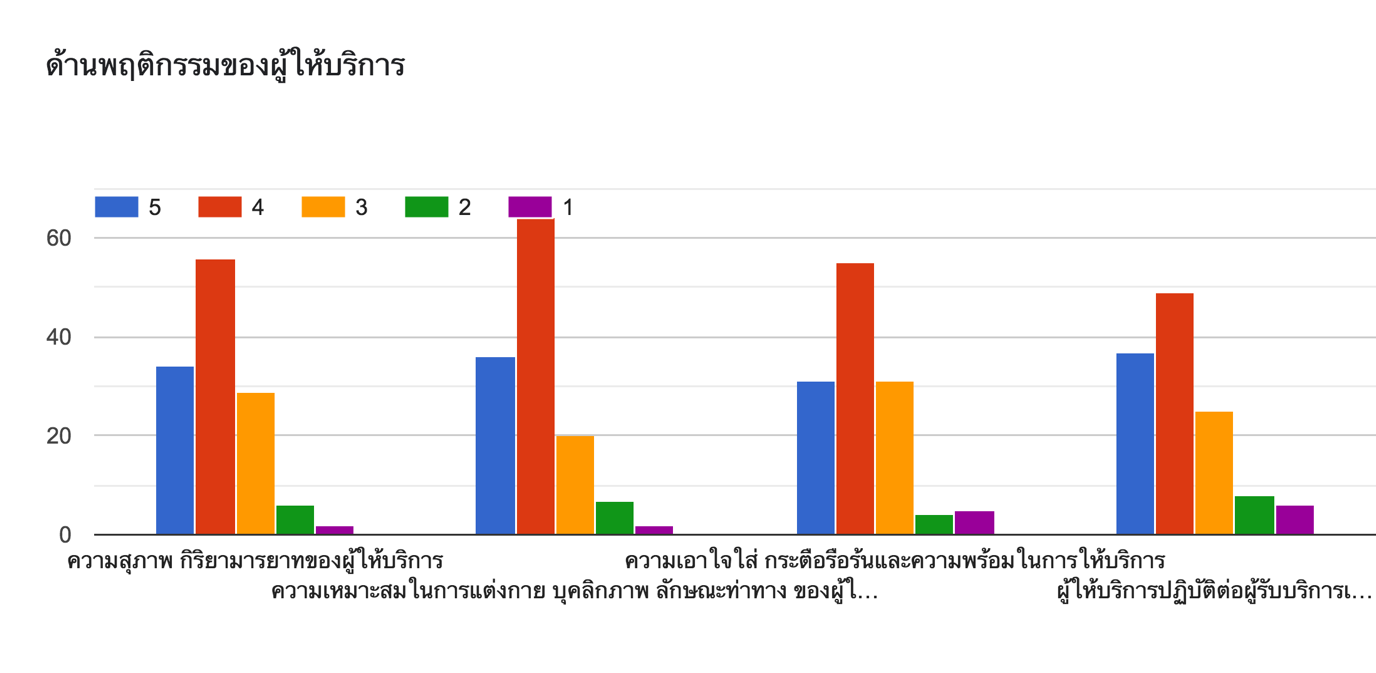 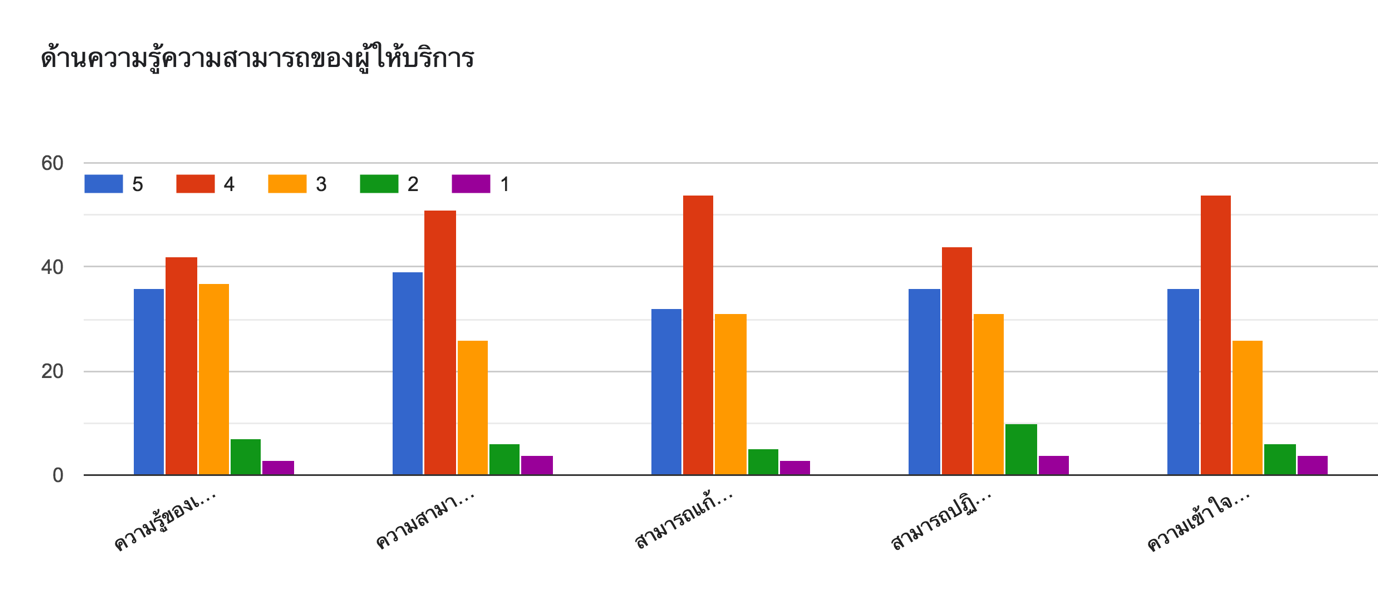 ตอนที่ 4 ข้อเสนอแนะโปรดเขียนข้อเสนอแนะเพื่อการปรับปรุงแก้ไขคำตอบ 15 ข้อควรมีสัมมาคารวะเรื่องการไหว้ อยากให้อาจารย์พูดสุภาพกับนักศึกษาอยากได้ห้องละหมาดที่กว้างกว่านี้ ติดแอร์เพราะแค่พัดลมไม่พอค่ะ อยากมีห้องเรียนสำหรับติวดึกๆค่ะไม่มีที่ติค่ะ ทุกอย่างดีหมดอยากให้มีกิจกรรมที่ทันสมัยและพัฒนาให้ดีขึ้นๆไปคะให้มีความยืดยุ่นมากขึ้นให้เลิกเรียนตรงเวลาค่ะ ขอบคุณค่ะ ควรเพิ่มระบบสารสนเทศเพื่อการบริหารการจัดการ